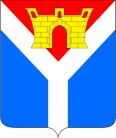 АДМИНИСТРАЦИЯ УСТЬ-ЛАБИНСКОГО ГОРОДСКОГО ПОСЕЛЕНИЯ  УСТЬ-ЛАБИНСКОГО РАЙОНА П О С Т А Н О В Л Е Н И Еот 28.08.2020                                                                                               № 543город Усть-ЛабинскОб утверждении технического задания на разработку инвестиционной программы АО «Водопровод» по водоснабжению на 2021 -2023 годыВ соответствии с Федеральным законом от 7 декабря 2011 года № 416-ФЗ «О водоснабжении и водоотведении», постановлением Правительства Российской Федерации от 29 июля 2013 года № 641 «Об инвестиционных и производственных программах организаций, осуществляющих деятельность в сфере водоснабжения и водоотведения», Уставом Усть-Лабинского городского поселения Усть-Лабинского района, п о с т а н о в л я ю:1. Утвердить техническое задание на разработку инвестиционной программы АО «Водопровод» по водоснабжению на 2021 - 2023 годы (прилагается).2.	Отделу по общим и организационным вопросам администрации Усть-Лабинского городского поселения Усть-Лабинского района (Владимирова) обнародовать настоящее постановление путем размещения его на официальном сайте администрации Усть-Лабинского городского поселения Усть-Лабинского района в информационно-телекоммуникационной сети Интернет www.gorod-ust-labinsk.ru и на информационных стендах МБУК «Центральная районная библиотека» МО Усть-Лабинский район.3.	Контроль за выполнением настоящего постановления возложить на заместителя главы Усть-Лабинского городского поселения Усть-Лабинского района В.А. Королева.4.	Постановление вступает в силу со дня его  официального обнародования. Глава Усть-Лабинского городского поселения Усть-Лабинского района                                                                 С.А. ГайнюченкоТЕХНИЧЕСКОЕ ЗАДАНИЕна разработку инвестиционной программы АО «Водопровод» на территории Усть-Лабинского городского поселения Усть-Лабинского района по водоснабжению на 2021 -2023 годы1. Общие положения		1.1.	Техническое задание на разработку инвестиционной программы АО «Водопровод» на территории Усть-Лабинского городского поселения Усть-Лабинского района по водоснабжению на 2021 -2023 годы (далее - Техническое задание) разработано в соответствии с Федеральным законом от 07 декабря 2011 года № 416-ФЗ «О водоснабжении и водоотведении», постановлением Правительства Российской Федерации от 29 июля 2013 года № 641 «Об инвестиционных и производственных программах организаций, осуществляющих деятельность в сфере водоснабжения и водоотведения», постановлением администрации Усть-Лабинского городского поселения Усть-Лабинского района от 27 июня 2017 года № 421 «Об утверждении схемы водоснабжения и водоотведения Усть-Лабинского городского поселения Усть-Лабинского района Краснодарского края на 2017-2027 годы».1.2.	Заказчиком инвестиционной программы является администрации Усть-Лабинского городского поселения Усть-Лабинского района. 1.3.	Разработчиком инвестиционной программы является АО «Водопровод»2. Цели и задачи разработки и реализации инвестиционной программы	2.1.	Целью инвестиционной программы является развитие систем водоснабжения в соответствии с утвержденной Схемой водоснабжения и водоотведения Усть-Лабинского городского поселения Усть-Лабинского района Краснодарского края до 2023 года.	2.2.	Инвестиционная программа направлена на решение следующихзадач:	обеспечение надежности и бесперебойности водоснабжения;	организация и обеспечение централизованного водоснабжения на территориях где оно отсутствует;	обеспечение водоснабжения объектов перспективной застройки поселения;	сокращение потерь воды при ее транспортировке;	повышение энергоэффективности транспортировки воды;	обеспечение подачи абонентам определенного объема питьевой воды установленного качества;	сокращение нерационального использования питьевой воды;	повышение качества обслуживания абонентов.Перечень мероприятий по строительству, модернизации и (или) реконструкции объектов централизованных систем водоснабженияВ инвестиционную программу, должны быть включены мероприятия в соответствии с таблицей 1.Таблица 1. Перечень мероприятий по строительству, модернизации и реконструкции объектов централизованных систем водоснабжения4. Плановые значения показателей надежности, качества и энергетической эффективности объектов централизованной системы водоснабженияВ результате реализации мероприятий инвестиционной программы, указанных в п.3 настоящего технического задания, должны быть достигнуты плановые значения показателей надежности, качества и энергетической эффективности в соответствии с таблицами 2, 3, 4.Таблица 2. Показатели энергетической эффективности систем централизованного водоснабженияТаблица 3. Показатели качества питьевой воды и горячей водыТаблица 4. Показатели надежности и бесперебойности централизованных систем холодного и горячего водоснабжения5.Требования к Инвестиционной программе	5.1. Период реализации инвестиционной программы устанавливается с 2021 года по 2023 год.          5.2. Инвестиционная программа разрабатывается в соответствии с постановлением Правительства Российской Федерации от 29 июля 2013 года № 641 «Об инвестиционных и производственных программах организаций, осуществляющих деятельность в сфере водоснабжения и водоотведения».Глава Усть-Лабинского городского поселения Усть-Лабинского района                                                                 С.А.ГайнюченкоПРИЛОЖЕНИЕ    УТВЕРЖДЕНО                                                                          постановлением администрации  Усть-Лабинского городского   поселения Усть-Лабинского  от 28.08.2020 № 543                                                          №МероприятиеПериод реализации1Строительство водопроводной сети в поселке ЭМЭК, диаметрами 150-200 мм, материал полиэтилен, протяжённостью 2 500,00 м (центральная часть МО)2021-20232Переподключение и прокладка подводящих водопроводов к  120 МКД (до границы балансовой принадлежности)2021-20233Строительство водопроводной сети диаметрами 150-200-300 мм, материал полиэтилен, протяжённостью 100 000,00 м (северная часть МО)2021-20234Строительство водовода (2 нитки) диаметром 500 мм, материал полиэтилен, протяжённостью 1 000,00 м (северная часть МО)2021-20235Строительство резервуаров железобетонных (4 ед.) (северная часть МО)2022-20236Строительство насосных станций II подъема с электролизной (2 ед.) (северная часть МО)2021-20227Устройство зон санитарной охраны (ЗСО) и санитарно-защитных полос для водопроводных площадок и водоводов2021-20238Реконструкция существующего «Восточного водозабора» предусматривающей как минимум 6 дополнительных скважин и капитальный ремонт 6 скважин2021-20229Строительство электролизной установки с электролизерами ЭН-52023ГодУдельный расход электроэнергии в процессе подготовки питьевой воды, кВт*ч/куб.мДоля потерь воды в сетях, %2021700102022600520235003ГодПоказатели качества питьевой водыПоказатели качества питьевой водыДоля проб питьевой воды, поданной в распределительную водопроводную сеть, не соответствующих установленным требованиям, отобранных по результатам производственного контроля качества питьевой водыДоля проб питьевой воды в распределительной водопроводной сети, не соответствующих установленным требованиям, отобранных по результатам производственного контроля качества питьевой воды, %202102202201202300ГодЦентрализованная система холодного водоснабженияЦентрализованная система холодного водоснабженияГодСтепень износа сетей, %Количество аварий в год20219020202260102023305